CIENCIAS NATURALES 1° BÁSICOSemana 6 – del 4 al 8 de mayo.Estimado apoderado: si no tiene la posibilidad de imprimir las guías, las estudiantes pueden desarrollarlas en sus cuadernos.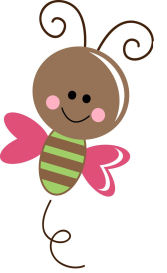 Objetivo de Aprendizaje (O.A)Reconocer y observar, por medio de la exploración, que los seres vivos crecen, responden a estímulos del medio, se reproducen y necesitan agua, alimento y aire para vivir, comparándolos con las cosas no vivas.